Zápis z 1. stretnutia RC Nitra  v rotariánskom roku 2021/2022 dňa 6. septembra  2021 v penzióne Artin Prítomní :  M. Poništ, A. Havranová,  J. Dóczy, R. Plevka, I. Košalko,  A Tóth, L. Hetényi, J. Stoklasa, P. Galo,  M. Svoreň, G. Tuhý,  M. Waldner, L. Tatar,  K Pieta, L. GállHosť: R. Bečica, RC PiešťanyOspravedlnení : D. Peskovičová, Ľ. Holejšovský, E. Oláh, D. Hetényi, P. Szabo, V. Miklík, I. BencaPrvé stretnutie klubu v novom rotariánskom roku 2021/2022 otvoril a viedol Michal Poništ, prezident klubu 2021/2022. Predstavenstvo klubu v rotariánskom roku 2021/2022 : Prezident: 		 	Michal PoništViceprezident: 		Jaroslav DóczySekretár: 			Ladislav GállVýkonný sekretár: 		Anton TóthKlubmajster:			Robert PlevkaPokladník:			Pavol SzaboSlužba mládeži: 		Anna HavranováMedzinárodná služba: 	Ivan KošalkoNadácia Rotary: 		Ivan KošalkoPR:				Jaroslav DóczyPrezident RC Nitra 2022/23	Dana Peskovičová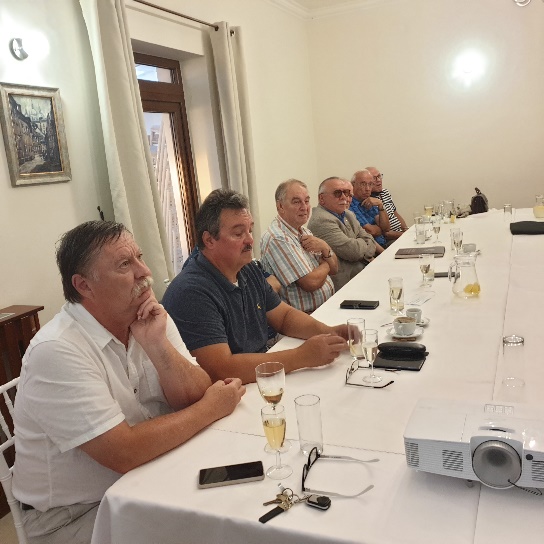 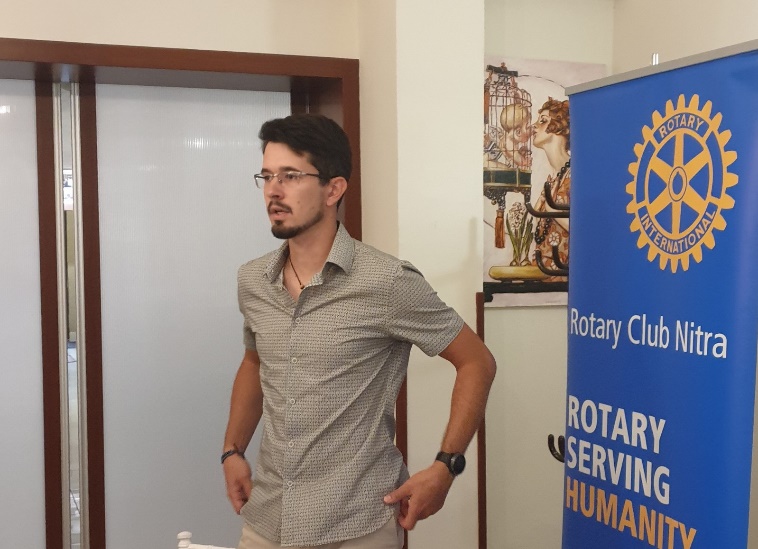 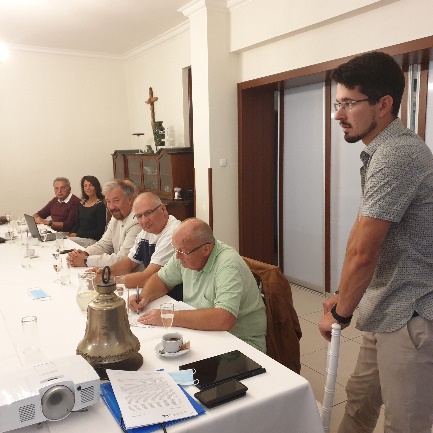 Úvodné stretnutie, slávnostné otvorenie rotariánskeho roka. Zaoberali sme sa aktuálnou pozvánkou na stretnutie OM RYE v Kroměříži. Vzhľadom na nerešpektovanie výsledkov DK 2021, a aj z dôvodu, že RC Nitra nemá pripravovaného výmenného študenta na obdobie 2022/23, OM sa nezúčastníme. Anka s Michalom pošlú vysvetľujúci list. K problematike VM vystúpili viacerí členovia klubu a aj R. Bečica, prezident RC Piešťany. V ďalšom bolo voľné klubovanie, večera a členovia prezentovali svoje prázdninové zážitky. Michal Poništ, prezident Rotary club Nitra 2021/2022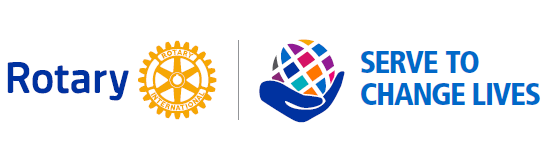 